豊防危協発第1号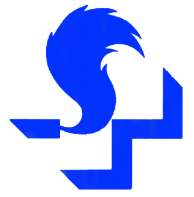 令和６年４月11日会　員　各位豊田市防火危険物安全協会会　長　　舟 橋　正 美豊田市防火危険物安全協会第24回定期総会の開催について（御案内）陽春の候、皆様におかれましては、ますます御清栄のこととお喜び申し上げます。日頃は、協会の運営に御理解と御協力をいただき厚くお礼申し上げます。さて、みだしのことについて下記のとおり開催いたしますので、御多忙とは存じますが御出席をお願い申し上げます。記１　日　時　　令和6年5月２４日（金）（１）定期総会：午後2時３０分～午後３時２０分まで（２）講演会：午後3時３０分～午後5時まで２　場　所　　名鉄トヨタホテル　７階　金扇の間（豊田市喜多町1丁目１４０番地）　電話（0565）35－6611３　定期総会議事（１）第１号議案：令和５年度事業報告（２）第２号議案：令和５年度収支決算報告（３）第３号議案：役員改選（案）（４）第４号議案：令和６年度収支予算（案）（５）第５号議案：令和６年度収支予算（案）４　講演会定期総会終了後に「講演会」を開催します。講演は企業における「業務継続計画（BCP）」の策定に関する内容で、２部構成といたします。第１部　　演　題：取組事例に学ぶ「事業継続力」　　　　　　　　　　～有事に役立つ対応力強化のポイント～講　師：猿川　明 氏　　　　　　　　　　　　独立行政法人中小企業基盤整備機構　　　　　　　　　　　　中小企業アドバイザー第２部　　演　題：「備える」から「備え続ける」へ　　　　　　　　　　～事業継続力強化と保険の必要性～講　師：堀内　美香利 氏　　　　　　　　　　　　AIG損害保険会社　企業財物保険部推進課　　　　　　　　　　　　プロダクションアンダーライティンググループ※詳細は別添1のチラシをご覧ください。５　その他別紙「第２４回定期総会の出欠席送付票」に出欠席をご記入のうえ、5月7日（火）までに御回報くださるようお願いします。（２）お車でお越しの際は、別添2の駐車場を御利用ください。【問い合わせ先】事務局：豊田市消防本部予防課　加納・前田住　所：〒471-0879　豊田市長興寺５丁目１７番地１電　話：(０５６５）３５－９７０３ＦＡＸ：（０５６５）３５－９７１９E-mail： toyota-bouki@hi3.enjoy.ne.jp豊田市防火危険物安全協会　第２４回定期総会の出欠席送付票　　会員（事業所）名　　　　　　　　　　　　　　　　　　　　　　　　１　定期総会御出席　・ （２）御欠席　　　（該当するところを○で囲んでください。）　※出席される場合は、出席者名の記入をお願いします。※３名以上の場合は枠内に入るよう記入してください。※欠席の場合は、下段の「定期総会委任状」のご記入をお願います。２　講演会（１）御出席　・ （２）御欠席　　　（該当するところを○で囲んでください。）お手数ですが、出欠席及び委任につきまして、この様式にて５月7日（火）までに 御回報（FAX・メール）くださるようお願い申し上げます。【問い合わせ、回報先】事務局：豊田市消防本部予防課　加納・前田住　所：〒471-0879　豊田市長興寺５丁目１７番地１電　話：(０５６５）３５－９７０３ＦＡＸ：（０５６５）３５－９７１９E-mail： toyota-bouki@hi3.enjoy.ne.jp○　定期総会委任状　※この委任状は、総会に欠席する場合のみ記入してください。定期総会の決議に関する一切の権限を会長に一任します。※押印は不要です。会員名（事業所名）を記入し返信してください。ふりがな氏　　名①　②　ふりがな氏　　名①　②　会員名（事業所名）